Экскурсии в Санкт-ПетербургеЭрмитаж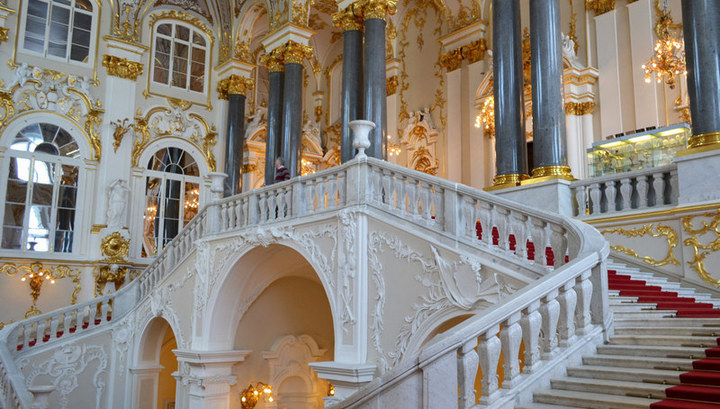 Музей открывается в 10.30, выходной день - понедельникПродолжительность экскурсии – 4 часаВ стоимость экскурсии входит:транспорт (микроавтобус или автобус, в зависимости от количества человек в группе) гид (встречает группу в отеле)входные билетыэкскурсионное обслуживание в музееСтоимость экскурсии с чел.:Царское Село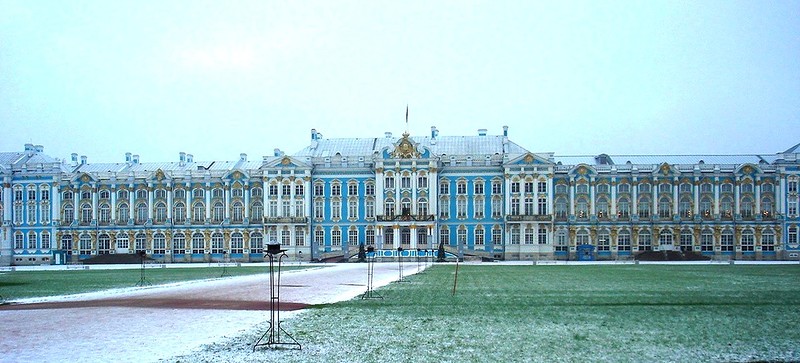 Екатерининский дворец открывается в 10.00, выходной день – вторник, последний понедельник месяцаПродолжительность экскурсии – 5 часовВ стоимость экскурсии входит:транспорт (микроавтобус или автобус, в зависимости от количества человек в группе) гид (встречает группу в отеле)входные билетыэкскурсионное обслуживание в музееСтоимость экскурсии с чел.:Экскурсия на двухэтажном автобусе Сити Тур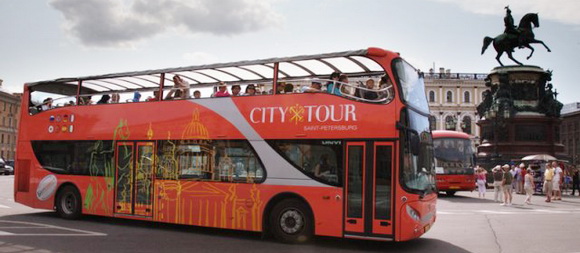 Время работы автобуса – с 10.00 до 18.00Всем пассажирам предоставляются наушники для прослушивания записанной аудиоэкскурсииДлительность полного маршрута – 2 часаГруппе предоставляются билеты на регулярный маршрутМесто посадки – в любой точке маршрутаПо единому билету можно войти и выйти на любой остановке в течение всего дняСтоимость билета 800 руб.На группу от 12 чел. билет для одного сопровождающего предоставляется бесплатно.	Юсуповский дворец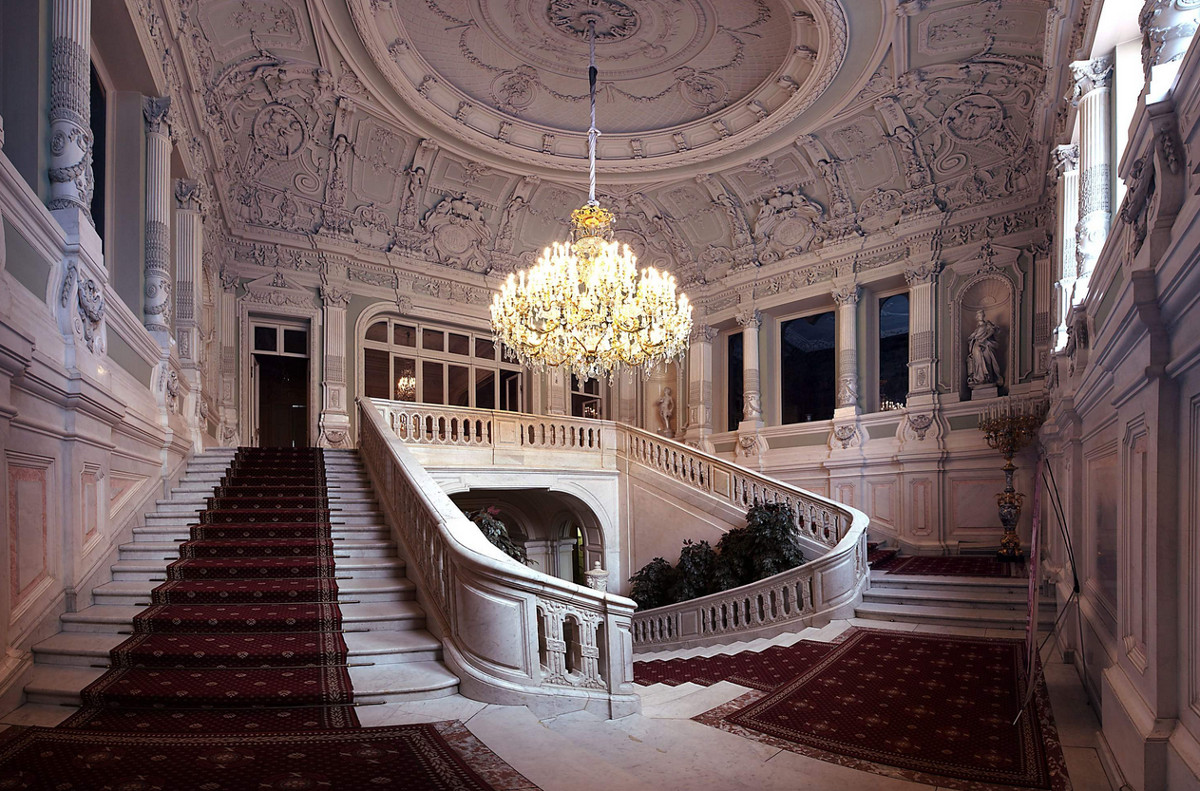 Дворец работает без выходных, начало сеансов во Дворце – в 10:30, 12:30, 14:30, 16:30.Продолжительность экскурсии – 3 часаВ стоимость экскурсии входит:транспорт (микроавтобус или автобус, в зависимости от количества человек в группе) гид (встречает группу в отеле)входные билетыэкскурсионное обслуживание в музееСтоимость экскурсии с чел.:По запросу в программу экскурсии могут быть внесены изменения.  Возможна организация иных экскурсий в соответствии с пожеланиями заказчика.Контактное лицо – Ольга БеляеваТел. 		+7 961 8000 805WhatsApp	+7 921 845 4909Email		olga.beliaeva@baltictravel.comГруппа 10-15 чел.Группа 16-20 чел.Группа 21-25 чел.Группа 26-30 чел.Взрослые2500 руб.2150 руб.1750 руб.1750 руб.Дети до 16 лет или учащиеся при наличии подтверждающего документа2000 руб.1650 руб.1250 руб.1250 руб.Группа 10-15 чел.Группа 16-20 чел.Группа 21-25 чел.Группа 26-30 чел.Взрослые2500 руб.2350 руб.2000 руб.1800 руб.Дети до 16 лет1950 руб.1800 руб.1450 руб.1200 руб.Группа 10-15 чел.Группа 16-20 чел.Группа 16-20 чел.Взрослые и учащиеся2350 руб.1800 руб.1400 руб.